Зарегистрировано в Минюсте России 27 апреля 2007 г. N 9364МИНИСТЕРСТВО ЗДРАВООХРАНЕНИЯ И СОЦИАЛЬНОГО РАЗВИТИЯРОССИЙСКОЙ ФЕДЕРАЦИИПРИКАЗот 12 февраля 2007 г. N 110О ПОРЯДКЕНАЗНАЧЕНИЯ И ВЫПИСЫВАНИЯ ЛЕКАРСТВЕННЫХ ПРЕПАРАТОВ,ИЗДЕЛИЙ МЕДИЦИНСКОГО НАЗНАЧЕНИЯ И СПЕЦИАЛИЗИРОВАННЫХПРОДУКТОВ ЛЕЧЕБНОГО ПИТАНИЯВ соответствии со статьей 6.2 Федерального закона от 17 июля 1999 г. N 178-ФЗ "О государственной социальной помощи" (Собрание законодательства Российской Федерации, 1999, N 29, ст. 3699; 2004, N 35, ст. 3607; 2006, N 48, ст. 4945; 2007, N 43, ст. 5084; 2008, N 9, ст. 817; N 29, ст. 3410; N 52, ст. 6224; 2009, N 18, ст. 2152; N 30, ст. 3739; N 52, ст. 6417; 2010, N 50, ст. 6603) и в целях обеспечения граждан, в том числе имеющих право на получение государственной социальной помощи, по рецептам врача (фельдшера) необходимыми лекарственными препаратами, изделиями медицинского назначения и специализированными продуктами лечебного питания для детей-инвалидов, приказываю:(преамбула в ред. Приказа Минздравсоцразвития России от 20.01.2011 N 13н)1. Утвердить:1.1. Форму "Специальный рецептурный бланк на наркотическое средство и психотропное вещество" согласно приложению N 1;(приложение N 1 утратило силу с 1 июля 2013 года. - Приказ Минздрава России от 01.08.2012 N 54н)1.2. Инструкцию по заполнению формы "Специальный рецептурный бланк на наркотическое средство и психотропное вещество" согласно приложению N 2;(приложение N 2 утратило силу с 1 июля 2013 года. - Приказ Минздрава России от 01.08.2012 N 54н)1.3. Форму N 148-1/у-88 "Рецептурный бланк" согласно приложению N 3;(приложение N 3 утратило силу с 1 июля 2013 года. - Приказ Минздрава России от 26.02.2013 N 94н)1.4. Инструкцию по заполнению формы N 148-1/у-88 "Рецептурный бланк" согласно приложению N 4;(приложение N 4 утратило силу с 1 июля 2013 года. - Приказ Минздрава России от 26.02.2013 N 94н)1.5. Форму N 107-1/у "Рецептурный бланк" согласно приложению N 5;(приложение N 5 утратило силу с 1 июля 2013 года. - Приказ Минздрава России от 26.02.2013 N 94н)1.6. Инструкцию по заполнению формы N 107-1/у "Рецептурный бланк" согласно приложению N 6;(приложение N 6 утратило силу с 1 июля 2013 года. - Приказ Минздрава России от 26.02.2013 N 94н)1.7. Форму N 148-1/у-04 (л) "Рецепт" согласно приложению N 7;1.8. Форму N 148-1/у-06 (л) "Рецепт" согласно приложению N 8;1.9. Инструкцию по заполнению формы N 148-1/у-06 (л) "Рецепт" и формы N 148-1/у-06 (л) "Рецепт" согласно приложению N 9;1.10. Форму N 305-1/у "Журнал учета в медицинских организациях формы N 148-1/у-88 "Рецептурный бланк", формы N 148-1/у-04 (л) "Рецепт", формы N 148-1/у-06 (л) "Рецепт", формы "Специальный рецептурный бланк на наркотическое средство и психотропное вещество" согласно приложению N 10;(в ред. Приказа Минздравсоцразвития России от 20.01.2011 N 13н)1.11. Форму N 306-1/у "Журнал учета в медицинских организациях формы N 107-1/у "Рецептурный бланк" согласно приложению N 11;(в ред. Приказа Минздравсоцразвития России от 20.01.2011 N 13н)1.12. Инструкцию о порядке назначения лекарственных препаратов согласно приложению N 12;(в ред. Приказа Минздравсоцразвития России от 20.01.2011 N 13н)1.13. Инструкцию о порядке выписывания лекарственных препаратов и оформления рецептов и требований-накладных согласно приложению N 13;(в ред. Приказа Минздравсоцразвития России от 20.01.2011 N 13н)1.14. Инструкцию о порядке назначения и выписывания изделий медицинского назначения и специализированных продуктов лечебного питания для детей-инвалидов согласно приложению N 14;1.15. Инструкцию о порядке хранения рецептурных бланков согласно приложению N 15.2. Федеральной службе по надзору в сфере здравоохранения и социального развития обеспечить контроль за соблюдением порядка назначения, выписывания лекарственных препаратов, изделий медицинского назначения и специализированных продуктов лечебного питания для детей-инвалидов.(в ред. Приказа Минздравсоцразвития России от 20.01.2011 N 13н)3. Признать утратившими силу:Приказ Министерства здравоохранения Российской Федерации от 23 августа 1999 г. N 328 "О рациональном назначении лекарственных средств, правилах выписывания рецептов на них и порядке их отпуска аптечными учреждениями (организациями)" (зарегистрирован Министерством юстиции Российской Федерации 21 октября 1999 г. N 1944);Приказ Министерства здравоохранения Российской Федерации от 9 января 2001 г. N 3 "О внесении изменений и дополнений в Приказ Минздрава России от 23.08.99 N 328 "О рациональном назначении лекарственных средств, правилах выписывания рецептов на них и порядке их отпуска аптечными учреждениями (организациями)" (зарегистрирован Министерством юстиции Российской Федерации 23 января 2001 г. N 2543);Приказ Министерства здравоохранения Российской Федерации от 16 мая 2003 г. N 206 "О внесении изменений и дополнений в Приказ Минздрава России от 23.08.99 N 328" (зарегистрирован Министерством юстиции Российской Федерации 5 июня 2003 г. N 4641);Приказ Министерства здравоохранения Российской Федерации от 19 декабря 2003 г. N 608 "О внесении изменений в Приказ Минздрава России от 23.08.99 N 328" (зарегистрирован Министерством юстиции Российской Федерации 21 января 2004 г. N 5441);Приказ Министерства здравоохранения и социального развития Российской Федерации от 22 ноября 2004 г. N 257 "О внесении дополнений в Приказ Минздрава России от 23 августа 1999 года N 328 "О рациональном назначении лекарственных средств, правилах выписывания рецептов на них и порядке их отпуска аптечными учреждениями (организациями)" (зарегистрирован Министерством юстиции Российской Федерации 30 ноября 2004 г. N 6148);Приказ Министерства здравоохранения и социального развития Российской Федерации от 16 марта 2005 г. N 216 "О внесении изменения в Приказ Министерства здравоохранения Российской Федерации от 23 августа 1999 года N 328 "О рациональном назначении лекарственных средств, правилах выписывания рецептов на них и порядке их отпуска аптечными учреждениями (организациями)" (зарегистрирован Министерством юстиции Российской Федерации 8 апреля 2005 г. N 6490);Приказ Министерства здравоохранения и социального развития Российской Федерации от 29 апреля 2005 г. N 313 "О внесении изменений в Инструкцию о порядке назначения лекарственных средств и выписывания рецептов на них, утвержденную Приказом Министерства здравоохранения Российской Федерации от 23 августа 1999 г. N 328" (зарегистрирован Министерством юстиции Российской Федерации 20 мая 2005 г. N 6607);пункт 2 Приказа Министерства здравоохранения и социального развития Российской Федерации от 14 декабря 2005 г. N 785 "О порядке отпуска лекарственных средств" (зарегистрирован Министерством юстиции Российской Федерации 16 января 2006 г. N 7353);Приказ Министерства здравоохранения и социального развития Российской Федерации от 13 июня 2006 г. N 476 "О внесении изменений в Приказ Министерства здравоохранения Российской Федерации от 23 августа 1999 г. N 328 "О рациональном назначении лекарственных средств, правилах выписывания рецептов на них и порядке их отпуска аптечными учреждениями (организациями)" (зарегистрирован Министерством юстиции Российской Федерации 13 июля 2006 г. N 8044);Приказ Министерства здравоохранения и социального развития Российской Федерации от 17 февраля 2006 г. N 97 "О порядке выписывания рецептов на лекарственные средства отдельным категориям граждан, имеющих право на получение государственной социальной помощи, в рамках реализации дополнительного лекарственного обеспечения" (зарегистрирован Министерством юстиции Российской Федерации 6 марта 2006 г. N 7561).Врио МинистраВ.И.СТАРОДУБОВПриложение N 1к ПриказуМинздравсоцразвития Россииот 12 февраля 2007 г. N 110ФОРМАСПЕЦИАЛЬНОГО РЕЦЕПТУРНОГО БЛАНКА НА НАРКОТИЧЕСКОЕ СРЕДСТВОИ ПСИХОТРОПНОЕ ВЕЩЕСТВОУтратила силу с 1 июля 2013 года. - Приказ Минздрава России от 01.08.2012 N 54н.Приложение N 2к ПриказуМинздравсоцразвития Россииот 12 февраля 2007 г. N 110ИНСТРУКЦИЯПО ЗАПОЛНЕНИЮ ФОРМЫ "СПЕЦИАЛЬНЫЙ РЕЦЕПТУРНЫЙ БЛАНКНА НАРКОТИЧЕСКОЕ СРЕДСТВО И ПСИХОТРОПНОЕ ВЕЩЕСТВО"Утратила силу с 1 июля 2013 года. - Приказ Минздрава России от 01.08.2012 N 54н.Приложение N 3к ПриказуМинздравсоцразвития Россииот 12 февраля 2007 г. N 110РЕЦЕПТУРНЫЙ БЛАНКУтратил силу с 1 июля 2013 года. - Приказ Минздрава России от 26.02.2013 N 94н.Приложение N 4к ПриказуМинздравсоцразвития Россииот 12 февраля 2007 г. N 110ИНСТРУКЦИЯПО ЗАПОЛНЕНИЮ ФОРМЫ N 148-1/У-88 "РЕЦЕПТУРНЫЙ БЛАНК"Утратила силу с 1 июля 2013 года. - Приказ Минздрава России от 26.02.2013 N 94н.Приложение N 5к ПриказуМинздравсоцразвития Россииот 12 февраля 2007 г. N 110РЕЦЕПТУРНЫЙ БЛАНКУтратил силу с 1 июля 2013 года. - Приказ Минздрава России от 26.02.2013 N 94н.Приложение N 6к ПриказуМинздравсоцразвития Россииот 12 февраля 2007 г. N 110ИНСТРУКЦИЯПО ЗАПОЛНЕНИЮ ФОРМЫ N 107-1/У "РЕЦЕПТУРНЫЙ БЛАНК"Утратила силу с 1 июля 2013 года. - Приказ Минздрава России от 26.02.2013 N 94н.Приложение N 7к ПриказуМинздравсоцразвития Россииот 12 февраля 2007 г. N 110Министерство здравоохраненияи социального развитияРоссийской Федерации                                              УТВЕРЖДЕНА                                     Приказом Министерства                                     здравоохранения и социального        ┌─┬─┬─┬─┬─┐                  развития Российской ФедерацииШтамп   │ │ │ │ │ │                  от 12 февраля 2007 г. N 110        └─┴─┴─┴─┴─┘Код медицинской организации┌─┬─┬─┬─┬─┬─┬─┬─┬─┬─┬─┬─┬─┬─┬─┐│ │ │ │ │ │ │ │ │ │ │ │ │ │ │ │      Код формы по ОКУД 3108805└─┴─┴─┴─┴─┴─┴─┴─┴─┴─┴─┴─┴─┴─┴─┘                                     Форма N 148-1/у-04 (л)                                               ┌─┬─┐ ┌─┬─┐ РЕЦЕПТ Серия ________ N _______ Дата выписки: │ │ │ │ │ │ 200_ г.                                               └─┴─┘ └─┴─┘                                             ┌─┬─┐ ┌─┬─┐ ┌─┬─┬─┬─┐ Ф.И.О. пациента _____________ Дата рождения │ │ │ │ │ │ │ │ │ │ │                                             └─┴─┘ └─┴─┘ └─┴─┴─┴─┘ Адрес или N медицинской карты амбулаторного пациента ____________ (история развития ребенка) ______________________________________ Ф.И.О. врача ____________________________________________________------------------------------------------------------------------Руб.|Коп.|   Rp:....|....|...D.t.d.................. ........|.........|.........|....|....|...Signa:................. ........|.........|.........|------------------------------------------------------------------  ┌─┬─┬─┬─┬─┐  (код врача, фельдшера)  │ │ │ │ │ │   Подпись и личная печать врача (фельдшера)   М.П.  └─┴─┴─┴─┴─┘    Рецепт действителен в течение 1 месяца, 3 месяцев (ненужное                           зачеркнуть)   ----- (Заполняется специалистом аптечной организации) ----- ----------------------- (линия отрыва) -------------------------Приложение N 8к ПриказуМинздравсоцразвития Россииот 12 февраля 2007 г. N 110Министерство здравоохраненияи социального развитияРоссийской Федерации    МЕСТО ДЛЯ                        ШТРИХ-КОДА                      ┌─ ─ ─ ─ ─ ─ ┐                      │            │          УТВЕРЖДЕНА                      └─ ─ ─ ─ ─ ─ ┘ Приказом МинистерстваМедицинская организация              здравоохранения и социального                                     развития Российской Федерации                                     от 12 февраля 2007 г. N 110        ┌─┬─┬─┬─┬─┐        │ │ │ │ │ │        └─┴─┴─┴─┴─┘ШтампКод ОГРН┌─┬─┬─┬─┬─┬─┬─┬─┬─┬─┬─┬─┬─┬─┬─┐│ │ │ │ │ │ │ │ │ │ │ │ │ │ │ │      Код формы по ОКУД 3108805└─┴─┴─┴─┴─┴─┴─┴─┴─┴─┴─┴─┴─┴─┴─┘                                     Форма N 148-1/у-06 (л)                        ┌─────────────────────┬───────────┬──────┐   Код    Код нозологи- │Источник финанси-    │% оплаты из│Рецепт│категории ческой формы  │рования:             │источника  │дейст-│ граждан  (по МКБ-10)   │1) федеральный бюджет│финансиро- │вите- │                        │2) бюджет субъекта   │вания:     │лен в │┌─┬─┬─┐  ┌─┬─┬─┬─┬─┐    │Российской Федерации │1) 100%    │тече- ││ │ │ │  │ │ │ │ │ │    │3) муниципальный     │2) 50%     │ние 1 │└─┴─┴─┘  └─┴─┴─┴─┴─┘    │бюджет               │(нужное по-│месяца│                        │(нужное подчеркнуть) │дчеркнуть) │      │                        └─────────────────────┴───────────┴──────┘                                             ┌─┬─┐ ┌─┬─┐ ┌─┬─┬─┬─┐РЕЦЕПТ Серия ________________ N _________ от │ │ │ │ │ │ │ │ │ │ │                                             └─┴─┘.└─┴─┘.└─┴─┴─┴─┘Ф.И.О. пациента __________________________________________________         ┌─┬─┐ ┌─┬─┐ ┌─┬─┬─┬─┐       ┌─┬─┬─┬─┬─┬─┬─┬─┬─┬─┬─┬─┬─┬─┐Дата     │ │ │ │ │ │ │ │ │ │ │ СНИЛС │ │ │ │ │ │ │ │ │ │ │ │ │ │ │рождения └─┴─┘.└─┴─┘.└─┴─┴─┴─┘       └─┴─┴─┴─┴─┴─┴─┴─┴─┴─┴─┴─┴─┴─┘N страхового   ┌─┬─┬─┬─┬─┬─┬─┬─┬─┬─┬─┬─┬─┬─┬─┬─┬─┬─┬─┬─┬─┬─┬─┬─┬─┐медицинского   │ │ │ │ │ │ │ │ │ │ │ │ │ │ │ │ │ │ │ │ │ │ │ │ │ │полиса         └─┴─┴─┴─┴─┴─┴─┴─┴─┴─┴─┴─┴─┴─┴─┴─┴─┴─┴─┴─┴─┴─┴─┴─┴─┘N   медицинской   карты   амбулаторного больного (история развитияребенка) ___________________________________________________________________________________________________________________________Ф.И.О. врача (фельдшера) _________________________________________                      ┌─┬─┬─┬─┬─┬─┐ ┌────────────────────────────┐Код врача (фельдшера) │ │ │ │ │ │ │ │                            │Выписано:             └─┴─┴─┴─┴─┴─┘ │  (заполняется специалистом │                                    │    аптечного учреждения)   │Rp:                                 │Отпущено по рецепту:        │___________________________________ │Дата отпуска _______________│___________________________________ │Код лекарственного          │D.t.d.                              │препарата __________________│Дозировка _________________________ │Торговое наименование ______│Количество единиц _________________ │____________________________│Signa _____________________________ │____________________________│Подпись врача (фельдшера) _________ │Количество _________________│и личная печать врача               │На общую сумму _____________│(фельдшера) _______________________ │____________________________│                      М.П.          └────────────────────────────┘   Рецепт действителен в течение 1 месяца, 3 месяцев (ненужное                           зачеркнуть)---------------------------(линия отрыва)-------------------------__________________________________________________________________Корешок РЕЦЕПТА   Серия _______________ N ___________ от _________Способ применения:Продолжительность ______________ дней  Наименование лекарственногоКоличество приемов в день: _____ раз   препарата: ________________На 1 прием: _____________________ ед.  Дозировка: ________________Приложение N 9к ПриказуМинздравсоцразвития Россииот 12 февраля 2007 г. N 110ИНСТРУКЦИЯПО ЗАПОЛНЕНИЮ ФОРМЫ N 148-1/У-04 (Л) "РЕЦЕПТ"И ФОРМЫ N 148-1/У-06 (Л) "РЕЦЕПТ"1. В верхнем левом углу формы N 148-1/у-04 (л) "Рецепт" и формы N 148-1/у-06 (л) "Рецепт" (далее - рецептурный бланк) проставляется штамп медицинской организации с указанием ее наименования, адреса, телефона, а также указывается код медицинской организации.(в ред. Приказа Минздравсоцразвития России от 20.01.2011 N 13н)В верхней части формы N 148-1/у-06 (л) "Рецепт" обозначено место для нанесения штрих-кода.2. Оформление рецептурного бланка включает в себя цифровое кодирование и заполнение бланка.3. Цифровое кодирование рецептурного бланка осуществляется по следующей схеме:при изготовлении рецептурных бланков печатается код медицинской организации в соответствии с Основным государственным регистрационным номером (ОГРН);(в ред. Приказа Минздравсоцразвития России от 20.01.2011 N 13н)врач (фельдшер) на амбулаторном приеме вносит код категории граждан (SSS), имеющих право на ежемесячную денежную выплату и обеспечение лекарственными препаратами в соответствии со статьями 6.1 и 6.7 Федерального закона от 17 июля 1999 г. N 178-ФЗ "О государственной социальной помощи" (Собрание законодательства Российской Федерации, 1999, N 29, ст. 3699; 2005, N 1, ст. 25; 2006, N 48, ст. 4945), и код нозологической формы (LLLLL) по МКБ-10 путем занесения каждой цифры в пустые ячейки, точка проставляется в отдельной ячейке.(в ред. Приказа Минздравсоцразвития России от 20.01.2011 N 13н)Источник финансирования (федеральный бюджет [1], бюджет субъекта Российской Федерации [2], муниципальный бюджет [3]) и процент оплаты (бесплатно [1], 50% [2]) указываются подчеркиванием.При отпуске лекарственных препаратов, выписанных на форме N 148-1/у-04 (л) "Рецепт", в аптечной организации проставляется код лекарственного препарата.(в ред. Приказа Минздравсоцразвития России от 20.01.2011 N 13н)4. Заполнение рецептурного бланка.Рецептурный бланк выписывается в 3-х экземплярах, имеющих единую серию и номер. Серия рецептурного бланка включает код субъекта Российской Федерации, соответствующий двум первым цифрам Общероссийского классификатора объектов административно-территориального деления (ОКАТО). Номера присваиваются по порядку.При оформлении рецептурного бланка указываются полностью фамилия, имя, отчество больного, дата рождения, страховой номер индивидуального лицевого счета гражданина в Пенсионном фонде Российской Федерации (СНИЛС), номер страхового медицинского полиса ОМС, адрес или номер медицинской карты амбулаторного пациента (истории развития ребенка).В графе "Ф.И.О. врача (фельдшера)" указываются фамилия и инициалы врача (фельдшера).В графе "Rp:" указываются:- на латинском языке наименование лекарственного препарата (международное непатентованное или химическое, либо торговое), зарегистрированного в Российской Федерации, его дозировка и количество;(в ред. Приказа Минздравсоцразвития России от 20.01.2011 N 13н)- на русском или русском и национальном языках способ применения лекарственного препарата.(в ред. Приказа Минздравсоцразвития России от 20.01.2011 N 13н)Запрещается ограничиваться общими указаниями: "Внутреннее", "Известно" и т.п.Разрешаются только принятые правилами сокращения обозначений; твердые и сыпучие фармацевтические субстанции выписываются в граммах (0,001; 0,5; 1,0), жидкие - в миллилитрах, граммах и каплях.(в ред. Приказа Минздравсоцразвития России от 20.01.2011 N 13н)Рецепт подписывается врачом (фельдшером) и заверяется его личной печатью. Дополнительно рецепт заверяется печатью медицинской организации "Для рецептов".(в ред. Приказа Минздравсоцразвития России от 20.01.2011 N 13н)Код в графе "Код врача (фельдшера)" указывается в соответствии с установленным органом управления здравоохранением субъекта Российской Федерации перечнем кодов врачей (фельдшеров), имеющих право на выписку лекарственных препаратов в целях предоставления государственной социальной помощи в виде набора социальных услуг.(в ред. Приказа Минздравсоцразвития России от 20.01.2011 N 13н)При выписке лекарственного препарата по решению врачебной комиссии на обороте рецептурного бланка ставится специальная отметка (штамп).(в ред. Приказа Минздравсоцразвития России от 20.01.2011 N 13н)5. При отпуске лекарственного препарата в аптечной организации на рецептурном бланке указываются сведения о фактически отпущенных лекарственных препаратах (международное непатентованное или химическое, либо торговое наименование, дозировка, количество) и проставляется дата отпуска.(п. 5 в ред. Приказа Минздравсоцразвития России от 20.01.2011 N 13н)6. На рецептурном бланке внизу имеется линия отрыва, разделяющая рецептурный бланк и корешок.Корешок от рецепта выдается больному (лицу, его представляющему) в аптечной организации, на корешке делается отметка о наименовании лекарственного препарата, дозировке, количестве, способе применения, и он остается у больного (лица, его представляющего).(в ред. Приказа Минздравсоцразвития России от 20.01.2011 N 13н)7. Рецептурный бланк заполняется при выписывании лекарственных препаратов, изделий медицинского назначения и специализированных продуктов лечебного питания для детей-инвалидов, включенных в перечни лекарственных препаратов, изделий медицинского назначения и специализированных продуктов лечебного питания для детей-инвалидов, утверждаемых в установленном порядке, а также иных лекарственных препаратов, отпускаемых бесплатно или со скидкой.(в ред. Приказа Минздравсоцразвития России от 20.01.2011 N 13н)8. Требования, предъявляемые к выписыванию изделий медицинского назначения и специализированных продуктов лечебного питания для детей-инвалидов в рамках оказания государственной социальной помощи, аналогичны требованиям, предъявляемым к выписыванию лекарственных препаратов (за исключением отметки врачебной комиссии).(в ред. Приказа Минздравсоцразвития России от 20.01.2011 N 13н)9. Орган управления здравоохранением субъекта Российской Федерации может разрешить изготовление рецептурных бланков в медицинских организациях с использованием компьютерных технологий.(в ред. Приказа Минздравсоцразвития России от 20.01.2011 N 13н)10. Допускается оформление всех реквизитов рецептурных бланков формы N 148-1/у-06 (л) "Рецепт" с использованием компьютерных технологий.11. На оборотной стороне рецептурного бланка формы N 148-1/у-06(л) печатается таблица следующего содержания:(в ред. Приказа Минздравсоцразвития России от 25.09.2009 N 794н)12. На рецептурных бланках форм N 148-1/у-04(л) и N 148-1/у-06(л) выписывается одно наименование лекарственного препарата, изделия медицинского назначения или специализированного продукта лечебного питания.(в ред. Приказа Минздравсоцразвития России от 20.01.2011 N 13н)Исправления при выписывании рецептов не допускаются.(п. 12 введен Приказом Минздравсоцразвития России от 25.09.2009 N 794н)13. Срок действия рецепта (1 месяц, 3 месяца) указывается путем зачеркивания.(п. 13 введен Приказом Минздравсоцразвития России от 20.01.2011 N 13н)Приложение N 10к ПриказуМинздравсоцразвития Россииот 12 февраля 2007 г. N 110                                      Код формы по ОКУД                                      Код учреждения по ОКПО                                      Медицинская документацияМинистерство здравоохранения          Форма N 305-1/уи социального развития                Утверждена ПриказомРоссийской Федерации                  Министерства здравоохранения____________________________          и социального развития (наименование медицинской            Российской Федерации        организации)                  от 12 февраля 2007 г. N 110                            Журнал <*>                 учета в медицинских организациях              формы N 148-1/у-88 "Рецептурный бланк",      формы N 148-1/у-04 (л) "Рецепт", формы N 148-1/у-06 (л)        "Рецепт", формы "Специальный рецептурный бланк на          наркотическое средство и психотропное вещество"--------------------------------<*> Журнал должен быть пронумерован, прошнурован и скреплен подписью руководителя и печатью медицинской организации.СогласованоРуководитель (заместительруководителя) ФСКН РоссииО.Н.ХАРИЧКИН12.02.2007Приложение N 11к ПриказуМинздравсоцразвития Россииот 12 февраля 2007 г. N 110Журналучета в медицинских организацияхформы N 107-1/у "Рецептурный бланк"Утратил силу с 1 июля 2013 года. - Приказ Минздрава России от 26.02.2013 N 94н.Приложение N 12к ПриказуМинздравсоцразвития Россииот 12 февраля 2007 г. N 110ИНСТРУКЦИЯО ПОРЯДКЕ НАЗНАЧЕНИЯ ЛЕКАРСТВЕННЫХ ПРЕПАРАТОВУтратила силу с 1 июля 2013 года. - Приказ Минздрава России от 26.02.2013 N 94н.Приложение N 13к ПриказуМинздравсоцразвития Россииот 12 февраля 2007 г. N 110ИНСТРУКЦИЯО ПОРЯДКЕ ВЫПИСЫВАНИЯ ЛЕКАРСТВЕННЫХ ПРЕПАРАТОВИ ОФОРМЛЕНИЯ РЕЦЕПТОВ И ТРЕБОВАНИЙ-НАКЛАДНЫХI. Общие требования выписывания лекарственных препаратов(в ред. Приказа Минздравсоцразвития России от 20.01.2011 N 13н)1.1. При наличии соответствующих показаний гражданам, обратившимся за медицинской помощью в амбулаторно-поликлиническое учреждение, а также в случаях необходимости продолжения лечения после выписки больного из стационара назначаются лекарственные препараты и выписываются рецепты на них.(в ред. Приказа Минздравсоцразвития России от 20.01.2011 N 13н)1.2. Запрещается выписывать рецепты:на лекарственные препараты, не разрешенные в установленном порядке к медицинскому применению;(в ред. Приказа Минздравсоцразвития России от 20.01.2011 N 13н)при отсутствии медицинских показаний;на лекарственные препараты, используемые только в медицинских организациях (эфир наркозный, хлорэтил, фентанил (кроме трансдермальной лекарственной формы), сомбревин, калипсол, фторотан, кетамин и др.);(в ред. Приказа Минздравсоцразвития России от 20.01.2011 N 13н)на наркотические средства и психотропные вещества, внесенные в Список II Перечня наркотических средств, психотропных веществ и их прекурсоров, подлежащих контролю в Российской Федерации, утвержденного Постановлением Правительства Российской Федерации от 30 июня 1998 г. N 681 (далее - наркотические средства и психотропные вещества Списка II) - для лечения наркомании;на наркотические средства и психотропные вещества списков II и III - частнопрактикующим врачам.1.3. Зубные врачи, фельдшеры, акушерки выписывают больным рецепты на лекарственные препараты за своей подписью и с указанием своего медицинского звания только в случаях, указанных в п. п. 3.3, 3.6, 3.7.2 Инструкции о порядке назначения лекарственных препаратов (приложение N 12).(в ред. Приказа Минздравсоцразвития России от 20.01.2011 N 13н)1.4. Рецепты больным должны выписываться с указанием возраста пациента, порядка оплаты лекарственных препаратов и с учетом действия входящих в их состав ингредиентов на рецептурных бланках, формы которых утверждены Министерством здравоохранения и социального развития Российской Федерации (приложения N 1, 3, 5, 7 и 8).(в ред. Приказа Минздравсоцразвития России от 20.01.2011 N 13н)1.5. Рецептурные бланки формы N 148-1/у-88 (приложение N 3) предназначены для выписывания и отпуска:- психотропных веществ, внесенных в Список III Перечня наркотических средств, психотропных веществ и их прекурсоров, подлежащих контролю в Российской Федерации, утвержденного Постановлением Правительства Российской Федерации от 30 июня 1998 г. N 681 (далее - психотропные вещества Списка III), зарегистрированных в установленном порядке в качестве лекарственных препаратов;(в ред. Приказа Минздравсоцразвития России от 20.01.2011 N 13н)- иных лекарственных средств, подлежащих предметно-количественному учету;(в ред. Приказа Минздравсоцразвития России от 20.01.2011 N 13н)- анаболических стероидов.Для выписывания и отпуска лекарственных препаратов для амбулаторного лечения граждан в рамках оказания государственной социальной помощи и граждан, имеющих право на получение лекарственных препаратов бесплатно и со скидкой, предназначены рецептурные бланки формы N 148-1/у-04 (л) и рецептурные бланки формы N 148-1/у-06 (л) (приложения N 7 и 8).(в ред. Приказа Минздравсоцразвития России от 20.01.2011 N 13н)Все остальные лекарственные препараты выписываются на рецептурных бланках формы N 107-1/у (приложение N 5).(в ред. Приказа Минздравсоцразвития России от 20.01.2011 N 13н)1.6. Наркотические средства и психотропные вещества Списка II, зарегистрированные в качестве лекарственных средств в установленном законодательством Российской Федерации порядке, должны выписываться на специальных рецептурных бланках на наркотическое средство и психотропное вещество (приложение N 1).1.7. При выписывании рецепта на лекарственную пропись индивидуального изготовления, содержащую наркотическое средство или психотропное вещество Списка II, и другие фармакологические активные вещества в дозе, не превышающей высшую разовую дозу, и при условии, что это комбинированное лекарственное средство не является наркотическим средством или психотропным веществом Списка II, следует использовать рецептурный бланк формы N 148-1/у-88.Эти рецепты должны оставаться в аптечной организации для предметно-количественного учета.(в ред. Приказа Минздравсоцразвития России от 20.01.2011 N 13н)1.8. При выписывании рецепта на лекарственную пропись индивидуального изготовления названия наркотических средств и психотропных веществ списков II и III, иных лекарственных средств, подлежащих предметно-количественному учету, пишутся в начале рецепта, затем - все остальные ингредиенты.1.9. Выписывая наркотическое средство или психотропное вещество списков II и III, иные лекарственные средства, подлежащие предметно-количественному учету, доза которых превышает высший однократный прием, врач должен написать дозу этого средства или вещества прописью и поставить восклицательный знак.1.10. Не разрешается выписывать определенные лекарственные препараты в одном рецепте более того количества, которое указано в приложении N 1 к настоящей Инструкции.(в ред. Приказа Минздравсоцразвития России от 20.01.2011 N 13н)1.11. Нормы выписывания и отпуска наркотических средств Списка II, производных барбитуровой кислоты, иных лекарственных средств, подлежащих предметно-количественному учету, для инкурабельных онкологических и гематологических больных могут быть увеличены в 2 раза по сравнению с количеством, указанным в приложении N 1 к настоящей Инструкции.1.12. Состав лекарственного препарата (в случае комбинированного препарата), обозначение лекарственной формы и обращение врача к фармацевтическому работнику об изготовлении и выдаче лекарственного препарата выписываются на латинском языке.(в ред. Приказа Минздравсоцразвития России от 20.01.2011 N 13н)Не допускается сокращение обозначений близких по наименованиям ингредиентов, не позволяющих установить, какой именно лекарственный препарат выписан.(в ред. Приказа Минздравсоцразвития России от 20.01.2011 N 13н)Использование латинских сокращений этих обозначений разрешается только в соответствии с сокращениями, принятыми в медицинской и фармацевтической практике, предусмотренными приложением N 2 к настоящей Инструкции.1.13. Способ применения лекарственного препарата обозначается с указанием дозы, частоты, времени приема и его длительности, а для лекарственных препаратов, взаимодействующих с пищей, - времени их употребления относительно приема пищи (до еды, во время еды, после еды).(в ред. Приказа Минздравсоцразвития России от 20.01.2011 N 13н)1.14. При необходимости экстренного отпуска лекарственного препарата больному в верхней части рецептурного бланка проставляются обозначения "cito" (срочно) или "statim" (немедленно).(в ред. Приказа Минздравсоцразвития России от 20.01.2011 N 13н)1.15. При выписывании рецепта количество жидких фармацевтических субстанций указывается в миллилитрах, граммах или каплях, а остальных фармацевтических субстанций - в граммах.(в ред. Приказа Минздравсоцразвития России от 20.01.2011 N 13н)1.16. Специальные рецепты на наркотическое средство и психотропное вещество действительны в течение 5 дней со дня выписки; рецепты, выписанные на рецептурных бланках формы N 148-1/у-88, - в течение 10 дней.Рецепты на лекарственные препараты (за исключением подлежащих предметно-количественному учету), выписанные на рецептурных бланках формы N 148-1/у-04 (л) и формы N 148-1/у-06 (л), для амбулаторного лечения граждан в рамках оказания государственной социальной помощи и граждан, имеющих право на получение лекарственных препаратов бесплатно и со скидкой, действительны в течение 1 месяца со дня выписки, а в случае выписки таких рецептов указанным категориям граждан, достигшим пенсионного возраста, срок действия рецепта составляет 3 месяца со дня выписки. Для лечения затяжных и хронических заболеваний гражданам пенсионного возраста могут выписываться рецепты на лекарственные препараты на курс лечения до 3-х месяцев.(в ред. Приказа Минздравсоцразвития России от 20.01.2011 N 13н)Рецепты на все остальные лекарственные препараты действительны в течение 2-х месяцев со дня выписки.(в ред. Приказа Минздравсоцразвития России от 20.01.2011 N 13н)Рецепты на производные барбитуровой кислоты, эфедрин, псевдоэфедрин в чистом виде и в смеси с другими лекарственными средствами, анаболические стероиды, клозапин, тианептин для лечения больных с затяжными и хроническими заболеваниями могут выписываться на курс лечения до 1 месяца. В этих случаях на рецептах должна быть надпись "По специальному назначению", скрепленная подписью врача и печатью медицинской организации "Для рецептов".(в ред. Приказа Минздравсоцразвития России от 20.01.2011 N 13н)1.17. При выписывании хроническим больным рецептов на готовые лекарственные препараты и лекарственные препараты индивидуального изготовления врачам разрешается устанавливать срок действия рецепта в пределах до одного года, за исключением:(в ред. Приказа Минздравсоцразвития России от 20.01.2011 N 13н)- лекарственных средств, подлежащих предметно-количественному учету;- лекарственных препаратов, обладающих анаболической активностью;- лекарственных препаратов, отпускаемых из аптечных организаций по рецептам для амбулаторного лечения граждан в рамках оказания государственной социальной помощи и граждан, имеющих право на получение лекарственных средств бесплатно и со скидкой;(в ред. Приказа Минздравсоцразвития России от 20.01.2011 N 13н)- спиртосодержащих лекарственных препаратов индивидуального изготовления.(в ред. Приказа Минздравсоцразвития России от 20.01.2011 N 13н)При выписывании таких рецептов врач должен сделать пометку "Хроническому больному", указать срок действия рецепта и периодичность отпуска лекарственных препаратов из аптечной организации (еженедельно, ежемесячно и т.п.), заверить это указание своей подписью и личной печатью, а также печатью медицинской организации "Для рецептов".(в ред. Приказа Минздравсоцразвития России от 20.01.2011 N 13н)1.18. Рецепт, не отвечающий хотя бы одному из перечисленных требований или содержащий несовместимые лекарственные средства, считается недействительным.(в ред. Приказа Минздравсоцразвития России от 20.01.2011 N 13н)В случае возможности уточнения у врача или другого медицинского работника, выписавшего рецепт, наименования лекарственного препарата, его дозировки, совместимости и т.п., работник аптечной организации может отпустить лекарственный препарат пациенту.(в ред. Приказа Минздравсоцразвития России от 20.01.2011 N 13н)II. Порядок выписывания рецептовна лекарственные препараты для амбулаторного леченияграждан в рамках оказания государственной социальнойпомощи и граждан, имеющих право на получениелекарственных средств бесплатно и со скидкой(в ред. Приказа Минздравсоцразвития России от 20.01.2011 N 13н)2.1. Самостоятельно лечащим врачом или врачом-специалистом лечебно-профилактического учреждения выписываются рецепты на лекарственные препараты для амбулаторного лечения граждан в рамках оказания государственной социальной помощи и граждан, имеющих право на получение лекарственных средств бесплатно и со скидкой, в соответствии со стандартами медицинской помощи, за исключением случаев назначения, определенных пунктом 2.4.1 настоящей Инструкции.(в ред. Приказа Минздравсоцразвития России от 20.01.2011 N 13н)2.2. Право самостоятельно выписывать рецепты для получения в аптечной организации лекарственных средств гражданам в порядке, установленном п. 2.1 настоящей Инструкции, имеют также:(в ред. Приказа Минздравсоцразвития России от 20.01.2011 N 13н)2.2.1. в пределах своей компетенции врачи, работающие в медицинской организации по совместительству;(в ред. Приказа Минздравсоцразвития России от 20.01.2011 N 13н)2.2.2. врачи стационарных учреждений социальной защиты и исправительных учреждений независимо от ведомственной принадлежности;2.2.3. врачи ведомственных поликлиник федерального (субъекта Российской Федерации) подчинения:- гражданам, имеющим статус по профессиональному признаку, расходы на бесплатное лекарственное обеспечение которых в соответствии с законодательством Российской Федерации покрываются за счет средств федерального бюджета;- иным категориям граждан, расходы на бесплатное лекарственное обеспечение которых в соответствии с законодательством Российской Федерации покрываются за счет средств бюджетов различных уровней и обязательного медицинского страхования по согласованию и в порядке, определяемом органами исполнительной власти субъекта Российской Федерации, если в бюджетах соответствующих федеральных органов исполнительной власти не выделены финансовые средства на эти цели;2.2.4. частнопрактикующие врачи, работающие по договору с территориальным органом управления здравоохранением и/или территориальным фондом обязательного медицинского страхования и оказывающие медицинскую помощь гражданам в рамках программы оказания государственной социальной помощи и гражданам, имеющим право на получение лекарственных препаратов бесплатно и со скидкой.(в ред. Приказа Минздравсоцразвития России от 20.01.2011 N 13н)2.3. В особых случаях (проживание в сельской местности, где находится только медицинская организация или ее обособленное подразделение, не имеющее врача) рецепты на лекарственные препараты для амбулаторного лечения граждан в рамках оказания государственной социальной помощи и граждан, имеющих право на получение лекарственных препаратов бесплатно и со скидкой, могут быть выписаны самостоятельно ведущим прием фельдшером или акушеркой такой медицинской организации в соответствии с п. 2.1 настоящей Инструкции.Перечень медицинских организаций и порядок лекарственного обеспечения указанных граждан определяются органом исполнительной власти субъекта Российской Федерации в сфере здравоохранения.(п. 2.3 в ред. Приказа Минздравсоцразвития России от 20.01.2011 N 13н)2.4. Выписывание рецептов на лекарственные препараты для амбулаторного лечения граждан в рамках оказания государственной социальной помощи и граждан, имеющих право на получение лекарственных препаратов бесплатно и со скидкой, осуществляется:(в ред. Приказа Минздравсоцразвития России от 20.01.2011 N 13н)2.4.1. врачами-специалистами:- на наркотические средства и противоопухолевые препараты (онкологическим/гематологическим больным) - онкологом и/или гематологом, нефрологом, ревматологом и др.;- на иммуномодуляторы - гематологом и/или онкологом (после проведения лучевой и/или химиотерапии, пересадки костного мозга), иммунологом (больным СПИДом или другими тяжелыми нарушениями иммунитета), трансплантологом (после пересадки органов и тканей), ревматологом и иными специалистами;- на противотуберкулезные препараты - фтизиатром;- на противодиабетические (больным сахарным диабетом) и прочие лекарственные препараты, влияющие на эндокринную систему, - эндокринологом, в порядке, определенном в пункте 2.4 Инструкции о порядке назначения лекарственных препаратов (приложение N 12).(в ред. Приказа Минздравсоцразвития России от 20.01.2011 N 13н)При отсутствии указанных специалистов выписывание льготных рецептов в этих случаях производится лечащим врачом по решению врачебной комиссии поликлиники;2.4.2. лечащим врачом или врачом-специалистом только по решению врачебной комиссии медицинской организации:(в ред. Приказа Минздравсоцразвития России от 20.01.2011 N 13н)- на психотропные вещества списков II и III, иные лекарственные средства, подлежащие предметно-количественному учету, анаболические стероиды;- на наркотические средства Списка II больным, не страдающим онкологическим (гематологическим) заболеванием;- на лекарственные препараты, назначаемые лечащим врачом и врачами-специалистами, одному больному в количестве пяти наименований и более одномоментно (в течение одних суток) или свыше десяти наименований в течение одного месяца;(в ред. Приказов Минздравсоцразвития России от 25.09.2009 N 794н, от 20.01.2011 N 13н)- на лекарственные препараты в случаях нетипичного течения болезни, при наличии осложнений основного заболевания и/или сочетанных заболеваний, при назначении опасных комбинаций лекарственных средств, а также при индивидуальной непереносимости.2.5. Утратил силу. - Приказ Минздравсоцразвития России от 27.08.2007 N 560.2.6. Не допускается выписывание рецептов на лекарственные препараты для амбулаторного лечения граждан в рамках оказания государственной социальной помощи и граждан, имеющих право на получение лекарственных препаратов бесплатно и со скидкой, врачами санаторно-курортных учреждений, врачами стационарных учреждений, в т.ч. дневных (за исключением стационарных учреждений социальной защиты), а также врачами медицинских организаций в период нахождения больных на стационарном лечении в соответствии с действующим порядком.(в ред. Приказа Минздравсоцразвития России от 20.01.2011 N 13н)Частнопрактикующим врачам запрещается выписывать рецепты на лекарственные препараты для амбулаторного лечения граждан в рамках оказания государственной социальной помощи и граждан, имеющих право на получение лекарственных препаратов бесплатно и со скидкой, за исключением случаев, указанных в пункте 2.2.4 настоящей Инструкции.(в ред. Приказа Минздравсоцразвития России от 20.01.2011 N 13н)2.7. Назначение лекарственных препаратов для амбулаторного лечения граждан в рамках оказания государственной социальной помощи и граждан, имеющих право на получение лекарственных препаратов бесплатно и со скидкой, отражается в медицинской карте амбулаторного больного в порядке, предусмотренном пунктом 1.6 Инструкции о порядке назначения лекарственных препаратов (приложение N 12), пунктами 1.2 - 1.10 настоящей Инструкции, с указанием номера рецепта и в талоне амбулаторного пациента, утвержденном в установленном порядке.(в ред. Приказа Минздравсоцразвития России от 20.01.2011 N 13н)При выписывании рецептов на лекарственные препараты для амбулаторного лечения граждан в рамках оказания государственной социальной помощи и граждан, имеющих право на получение лекарственных препаратов бесплатно и со скидкой, обязательно указывается номер телефона, по которому работник аптечной организации может согласовать с лечащим врачом (врачом-специалистом, врачебной комиссией медицинской организации) синонимическую замену лекарственного препарата.(в ред. Приказа Минздравсоцразвития России от 20.01.2011 N 13н)2.8. Рецепт на рецептурном бланке формы N 148-1/у-04 (л) и N 148-1/у-06 (л) выписывается врачом (фельдшером) в 3-х экземплярах, с двумя экземплярами которого больной обращается в аптечную организацию. Последний экземпляр рецепта подклеивается в амбулаторную карту больного.(в ред. Приказа Минздравсоцразвития России от 20.01.2011 N 13н)2.9. Наркотические средства и психотропные вещества Списка II для амбулаторного лечения граждан в рамках оказания государственной социальной помощи и граждан, имеющих право на получение лекарственных препаратов бесплатно и со скидкой, выписываются на специальном рецептурном бланке на наркотическое средство и психотропное вещество, к которому дополнительно выписываются рецепты на рецептурном бланке формы N 148-1/у-04 (л) или формы N 148-1/у-06 (л).(в ред. Приказа Минздравсоцразвития России от 20.01.2011 N 13н)Психотропные вещества Списка III, иные лекарственные средства, подлежащие предметно-количественному учету, анаболические стероиды, предназначенные для амбулаторного лечения граждан в рамках государственной социальной помощи и граждан, имеющих право на получение лекарственных препаратов бесплатно и со скидкой, выписываются на рецептурном бланке N 148-1/у-88, к которому дополнительно выписываются рецепты на рецептурном бланке формы N 148-1/у-04 (л) или формы N 148-1/у-06 (л).(в ред. Приказа Минздравсоцразвития России от 20.01.2011 N 13н)2.10. Для обеспечения наркотическими средствами и психотропными веществами больные прикрепляются к конкретной медицинской и аптечной организациям по месту жительства в порядке, определяемом органом исполнительной власти субъекта Российской Федерации в сфере здравоохранения.(п. 2.10 в ред. Приказа Минздравсоцразвития России от 20.01.2011 N 13н)III. Порядок оформлениятребований-накладных в аптечную организацию на получениелекарственных препаратов для медицинских организаций(в ред. Приказа Минздравсоцразвития России от 20.01.2011 N 13н)3.1. Для обеспечения лечебно-диагностического процесса медицинские организации получают лекарственные препараты из аптечной организации по требованиям-накладным, утвержденным в установленном порядке.(в ред. Приказа Минздравсоцразвития России от 20.01.2011 N 13н)Требование-накладная на получение из аптечных организаций лекарственных препаратов должна иметь штамп, круглую печать медицинской организации, подпись ее руководителя или его заместителя по лечебной части.(в ред. Приказа Минздравсоцразвития России от 20.01.2011 N 13н)В требовании-накладной указывается номер, дата составления документа, отправитель и получатель лекарственного препарата, наименование лекарственного препарата (с указанием дозировки, формы выпуска (таблетки, ампулы, мази, суппозитории и т.п.), вид упаковки (коробки, флаконы, тубы и т.п.), способ применения (для инъекций, для наружного применения, приема внутрь, глазные капли и т.п.), количество затребованных лекарственных препаратов, количество и стоимость отпущенных лекарственных препаратов.(в ред. Приказа Минздравсоцразвития России от 20.01.2011 N 13н)Наименования лекарственных препаратов пишутся на латинском языке.(в ред. Приказа Минздравсоцразвития России от 20.01.2011 N 13н)Требования-накладные на лекарственные средства, подлежащие предметно-количественному учету, выписываются на отдельных бланках требований-накладных для каждой группы препаратов.Медицинские организации при составлении заявок на наркотические средства и психотропные вещества списков II и III должны руководствоваться расчетными нормативами, утвержденными в установленном порядке.(в ред. Приказа Минздравсоцразвития России от 20.01.2011 N 13н)3.2. Требования-накладные структурного подразделения медицинской организации (кабинета, отделения и т.п.) на лекарственные препараты, направляемые в аптечную организацию, оформляются в порядке, определенном пунктом 3.1 настоящей Инструкции, подписываются руководителем соответствующего подразделения и оформляются штампом медицинской организации.При выписывании лекарственного препарата для индивидуального больного дополнительно указывается его фамилия и инициалы, номер истории болезни.(п. 3.2 в ред. Приказа Минздравсоцразвития России от 20.01.2011 N 13н)3.3. Стоматологи, зубные врачи могут выписывать за своей подписью требования-накладные только на лекарственные препараты, применяемые в стоматологическом кабинете, без права выдачи их пациентам на руки.(в ред. Приказа Минздравсоцразвития России от 20.01.2011 N 13н)3.4. Требования на ядовитые лекарственные средства, кроме подписи стоматолога или зубного врача, должны иметь подпись руководителя учреждения (отделения) или его заместителя и круглую печать медицинской организации.(в ред. Приказа Минздравсоцразвития России от 20.01.2011 N 13н)3.5. Требования-накладные на отпуск частнопрактикующим врачам лекарственных препаратов (за исключением наркотических средств и психотропных веществ списков II и III, а также лекарственных препаратов, содержащих эти средства и вещества) оформляются в порядке, определенном п. 3.1 - 3.4 настоящей Инструкции, на основании договора купли-продажи между частнопрактикующим врачом и аптечной организацией и лицензии на медицинскую деятельность, выданной в установленном порядке.(в ред. Приказа Минздравсоцразвития России от 20.01.2011 N 13н)3.6. В аптечных организациях требования-накладные лечебно-профилактических учреждений на отпуск наркотических средств и психотропных веществ списков II и III хранятся в течение 10 лет, на отпуск иных лекарственных средств, подлежащих предметно-количественному учету, - в течение 3-х лет, остальных групп лекарственных препаратов - в течение одного календарного года.(в ред. Приказа Минздравсоцразвития России от 20.01.2011 N 13н)3.7. Требования-накладные медицинских организаций должны храниться в аптечной организации в условиях, обеспечивающих сохранность, в сброшюрованном и опечатанном виде и оформляться в тома с указанием месяца и года.(в ред. Приказа Минздравсоцразвития России от 20.01.2011 N 13н)3.8. Утратил силу с 1 марта 2022 года. - Приказ Минздрава России от 24.11.2021 N 1094н.IV. Контроль за выписыванием рецептови требований-накладных на лекарственные препараты(в ред. Приказа Минздравсоцразвития России от 20.01.2011 N 13н)4.1 - 4.4. Утратили силу с 1 июля 2013 года. - Приказ Минздрава России от 26.02.2013 N 94н.СогласованоРуководитель (заместительруководителя) ФСКН РоссииО.Н.ХАРИЧКИН12.02.2007Приложение N 1к Инструкции о порядкевыписывания лекарственныхпрепаратов и оформления рецептови требований-накладных,утвержденной ПриказомМинздравсоцразвития Россииот 12 февраля 2007 г. N 110ПРЕДЕЛЬНО ДОПУСТИМОЕ КОЛИЧЕСТВОЛЕКАРСТВЕННЫХ СРЕДСТВ ДЛЯ ВЫПИСЫВАНИЯ НА ОДИН РЕЦЕПТ--------------------------------<*> При выписывании и отпуске лекарственного препарата производится пересчет на чистое вещество.(в ред. Приказа Минздравсоцразвития России от 20.01.2011 N 13н)<**> В глазных каплях и мазях дионин может выписываться в количествах до 1 г при наличии указания врача на рецепте "По специальному назначению", заверенного подписью и личной печатью врача, печатью медицинской организации "Для рецептов".(в ред. Приказа Минздравсоцразвития России от 20.01.2011 N 13н)Примечание:При выписывании наркотических лекарственных препаратов, не предусмотренных настоящим приложением, их предельно допустимое количество для выписывания в одном рецепте может в пять раз превышать разовую дозу, указанную в инструкции по медицинскому применению выписываемого лекарственного препарата.(в ред. Приказа Минздравсоцразвития России от 20.01.2011 N 13н)Приложение N 2к Инструкции о порядкевыписывания лекарственныхпрепаратов и оформления рецептови требований-накладных,утвержденной ПриказомМинздравсоцразвития Россииот 12 февраля 2007 г. N 110ВАЖНЕЙШИЕ РЕЦЕПТУРНЫЕ СОКРАЩЕНИЯПриложение N 3к Инструкции о порядкевыписывания лекарственныхпрепаратов и оформления рецептови требований-накладных,утвержденной ПриказомМинздравсоцразвития Россииот 12 февраля 2007 г. N 110АКТоб уничтожении требований-накладных для получениянаркотических средств и психотропных веществпо истечении сроков их храненияУтратил силу с 1 марта 2022 года. - Приказ Минздрава России от 24.11.2021 N 1094н.Приложение N 4к Инструкции о порядкевыписывания лекарственныхпрепаратов и оформления рецептови требований-накладных,утвержденной ПриказомМинздравсоцразвития Россииот 12 февраля 2007 г. N 110АКТоб уничтожении требований-накладныхдля получения иных лекарственных средств, подлежащихпредметно-количественному учету, по истечении срокових храненияУтратил силу с 1 марта 2022 года. - Приказ Минздрава России от 24.11.2021 N 1094н.Приложение N 14к ПриказуМинздравсоцразвития Россииот 12 февраля 2007 г. N 110ИНСТРУКЦИЯО ПОРЯДКЕ НАЗНАЧЕНИЯ И ВЫПИСЫВАНИЯ ИЗДЕЛИЙМЕДИЦИНСКОГО НАЗНАЧЕНИЯ И СПЕЦИАЛИЗИРОВАННЫХ ПРОДУКТОВЛЕЧЕБНОГО ПИТАНИЯ ДЛЯ ДЕТЕЙ-ИНВАЛИДОВ1. Изделия медицинского назначения и специализированные продукты лечебного питания для детей-инвалидов назначаются и выписываются в рамках предоставления отдельным категориям граждан государственной социальной помощи в виде набора социальных услуг.(п. 1 в ред. Приказа Минздравсоцразвития России от 20.01.2011 N 13н)2. Изделия медицинского назначения назначаются и выписываются врачами (фельдшерами) медицинских организаций, оказывающих первичную медико-санитарную помощь.(в ред. Приказа Минздравсоцразвития России от 20.01.2011 N 13н)Специализированные продукты лечебного питания для детей-инвалидов назначаются врачами медицинских организаций, оказывающих медико-генетическую помощь, и выписываются врачами медицинских организаций, оказывающих медико-генетическую помощь, или врачами-специалистами (в случае их отсутствия лечащим врачом) медицинских организаций, оказывающих первичную медико-санитарную помощь.(в ред. Приказа Минздравсоцразвития России от 20.01.2011 N 13н)3. Рецепты выписываются на изделия медицинского назначения и специализированные продукты лечебного питания для детей-инвалидов, включенные в перечни изделий медицинского назначения и специализированных продуктов лечебного питания для детей-инвалидов, утверждаемые в установленном порядке.4. Рецепты выписываются на рецептурных бланках формы N 148-1/у-04 (л) и N 148-1/у-06 (л) в соответствии с требованиями, предусмотренными разделами I и II Инструкции о порядке выписывания лекарственных препаратов и оформления рецептов и требований-накладных (приложение N 13).(в ред. Приказа Минздравсоцразвития России от 20.01.2011 N 13н)5. При выписывании хроническим больным рецептов на специализированные продукты лечебного питания для детей-инвалидов врачам разрешается устанавливать срок действия рецепта в пределах до одного года.При выписывании таких рецептов врач должен сделать пометку "Хроническому больному", указать срок действия рецепта и периодичность отпуска специализированных продуктов лечебного питания для детей-инвалидов из аптечного учреждения (организации) (еженедельно, ежемесячно и т.п.), заверить это указание своей подписью и личной печатью, а также печатью медицинской организации "Для рецептов".(в ред. Приказа Минздравсоцразвития России от 20.01.2011 N 13н)Приложение N 15к ПриказуМинздравсоцразвития Россииот 12 февраля 2007 г. N 110ИНСТРУКЦИЯО ПОРЯДКЕ ХРАНЕНИЯ РЕЦЕПТУРНЫХ БЛАНКОВ1. Медицинские организации получают необходимые рецептурные бланки через территориальные органы управления здравоохранением или организации, уполномоченные на это органами исполнительной власти субъектов Российской Федерации.(в ред. Приказа Минздравсоцразвития России от 20.01.2011 N 13н)Запас рецептурных бланков в медицинских организациях не должен превышать полугодовой, а специальных рецептурных бланков на наркотические средства и психотропные вещества Списка II - месячной потребности.(в ред. Приказа Минздравсоцразвития России от 20.01.2011 N 13н)Частнопрактикующие врачи самостоятельно заказывают бланки рецептов (за исключением специальных рецептурных бланков на наркотическое средство и психотропное вещество) с указанием типографским способом в верхнем левом углу адреса врача, номера, даты и срока действия лицензии, наименования органа государственной власти, выдавшего документ, подтверждающий наличие лицензии.2. В каждой медицинской организации приказом руководителя назначается лицо, ответственное за получение, хранение, учет и выдачу всех видов рецептурных бланков.(в ред. Приказа Минздравсоцразвития России от 20.01.2011 N 13н)3. Рецептурные бланки должны храниться ответственным лицом под замком в металлическом шкафу (сейфе) или металлическом ящике, а специальные рецептурные бланки на наркотическое средство и психотропное вещество - в сейфе.Частнопрактикующий врач должен хранить рецептурные бланки под замком в металлическом шкафу (сейфе) или ящике.4. Учет рецептурных бланков по видам ведется в журналах, пронумерованных, прошнурованных и скрепленных подписью руководителя и печатью медицинской организации по установленным формам (приложения N 10 и N 11).(в ред. Приказов Минздравсоцразвития России от 25.09.2009 N 794н, от 20.01.2011 N 13н)5. Постоянно действующая комиссия, создаваемая в медицинской организации, проверяет состояние хранения, учета, фактическое наличие и расход специальных рецептурных бланков на наркотическое средство и психотропное вещество один раз в месяц и других рецептурных бланков - один раз в квартал.(в ред. Приказа Минздравсоцразвития России от 20.01.2011 N 13н)В случае несовпадения книжного остатка рецептурных бланков с фактическим наличием лицо, ответственное за получение, хранение, учет и выдачу рецептурных бланков, несет ответственность, предусмотренную законодательством Российской Федерации.6. Органы управления здравоохранением субъектов Российской Федерации при обследовании медицинских организаций контролируют использование и обеспечение сохранности рецептурных бланков.(в ред. Приказа Минздравсоцразвития России от 20.01.2011 N 13н)7. Рецептурные бланки в количестве 2-недельной потребности выдаются медицинским работникам, имеющим право выписывания рецептов, по распоряжению главного врача или его заместителя.8. Лечащему врачу разрешается выдавать единовременно не более десяти специальных рецептурных бланков на наркотическое средство и психотропное вещество установленного образца для выписывания наркотических средств и психотропных веществ Списка II.9. Полученные рецептурные бланки медицинские работники должны хранить в помещениях, обеспечивающих их сохранность.СогласованоРуководитель (заместительруководителя) ФСКН РоссииО.Н.ХАРИЧКИН12.02.2007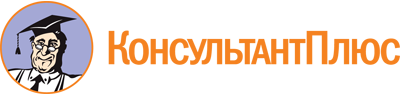 Приказ Минздравсоцразвития России от 12.02.2007 N 110
(ред. от 24.11.2021)
"О порядке назначения и выписывания лекарственных препаратов, изделий медицинского назначения и специализированных продуктов лечебного питания"
(вместе с "Инструкцией по заполнению формы N 148-1/у-88 "Рецептурный бланк", "Инструкцией по заполнению формы N 107-1/у "Рецептурный бланк", "Инструкцией по заполнению формы N 148-1/у-04 (л) "Рецепт" и формы N 148-1/у-06 (л) "Рецепт", "Инструкцией о порядке назначения лекарственных препаратов", "Инструкцией о порядке выписывания лекарственных препаратов и оформления рецептов и требований-накладных", "Инструкцией о порядке назначения и выписывания изделий медицинского назначения и специализированных продуктов лечебного питания для детей-инвалидов" и "Инструкцией о порядке хранения рецептурных бланков")
(Зарегистрировано в Минюсте России 27.04.2007 N 9364)Документ предоставлен КонсультантПлюс

www.consultant.ru

Дата сохранения: 13.10.2022
 Список изменяющих документов(в ред. Приказов Минздравсоцразвития России от 27.08.2007 N 560,от 25.09.2009 N 794н, от 20.01.2011 N 13н,Приказов Минздрава России от 01.08.2012 N 54н,от 26.02.2013 N 94н, от 24.11.2021 N 1094н)Прил. 7 не применяется с 01.07.2013 к правоотношениям, связанным с назначением и выписыванием лекарственных препаратов и медицинских изделий (Приказ Минздрава России от 26.02.2013 N 94н).Прил. 8 не применяется с 01.07.2013 к правоотношениям, связанным с назначением и выписыванием лекарственных препаратов и медицинских изделий (Приказ Минздрава России от 26.02.2013 N 94н).Прил. 9 не применяется с 01.07.2013 к правоотношениям, связанным с назначением и выписыванием лекарственных препаратов и медицинских изделий (Приказ Минздрава России от 26.02.2013 N 94н).КонсультантПлюс: примечание.В официальном тексте документа, видимо, допущена опечатка: в приложении 9 содержится Инструкция по заполнению форм N 148-1/у-04 (л) "Рецепт" и N 148-1/у-06 (л) "Рецепт".Прил. 10 не применяется с 01.07.2013 к правоотношениям, связанным с назначением и выписыванием лекарственных препаратов и медицинских изделий (Приказ Минздрава России от 26.02.2013 N 94н).Прил. N 11 утратило силу с 01.07.2013. - Приказ Минздрава России от 26.02.2013 N 94н.Прил. N 12 утратило силу с 01.07.2013. - Приказ Минздрава России от 26.02.2013 N 94н.Прил. 14 не применяется с 01.07.2013 к правоотношениям, связанным с назначением и выписыванием лекарственных препаратов и медицинских изделий (Приказ Минздрава России от 26.02.2013 N 94н).Прил. 15 не применяется с 01.07.2013 к правоотношениям, связанным с хранением рецептурных бланков на лекарственные препараты и медицинские изделия (Приказ Минздрава России от 26.02.2013 N 94н).КонсультантПлюс: примечание.Новая форма N 107/у-НП утв. Приказом Минздрава России от 24.11.2021 N 1094н.КонсультантПлюс: примечание.Новые правила оформления утв. Приказом Минздрава России от 24.11.2021 N 1094н.КонсультантПлюс: примечание.Новая форма N 148-1/у-88 утв. Приказом Минздрава России от 24.11.2021 N 1094н.КонсультантПлюс: примечание.Новый порядок оформления утв. Приказом Минздрава России от 24.11.2021 N 1094н.КонсультантПлюс: примечание.Новая форма N 107-1/у утв. Приказом Минздрава России от 24.11.2021 N 1094н.КонсультантПлюс: примечание.Новый порядок оформления утв. Приказом Минздрава России от 24.11.2021 N 1094н.КонсультантПлюс: примечание.Прил. 7 не применяется с 01.07.2013 к правоотношениям, связанным с назначением и выписыванием лекарственных препаратов и медицинских изделий (Приказ Минздрава России от 26.02.2013 N 94н). Новая форма N 148-1/у-04 (л) утв. Приказом Минздрава России от 24.11.2021 N 1094н.Список изменяющих документов(в ред. Приказа Минздравсоцразвития России от 20.01.2011 N 13н)Код категории гражданКод категории гражданКод категории гражданКод нозологической формы (по МКБ-10)Код нозологической формы (по МКБ-10)Код нозологической формы (по МКБ-10)Код нозологической формы (по МКБ-10)Код нозологической формы (по МКБ-10)Источник финансирования: (подчеркнуть)1. Федеральный2. Субъект РФ3. Муниципальный% оплаты: (подчеркнуть)1. Бесплатно2. 50%Код лекарственного препарата (заполняется в аптеке)Код лекарственного препарата (заполняется в аптеке)Код лекарственного препарата (заполняется в аптеке)Код лекарственного препарата (заполняется в аптеке)Код лекарственного препарата (заполняется в аптеке)Код лекарственного препарата (заполняется в аптеке)Код лекарственного препарата (заполняется в аптеке)Код лекарственного препарата (заполняется в аптеке)Код категории гражданКод категории гражданКод категории гражданКод нозологической формы (по МКБ-10)Код нозологической формы (по МКБ-10)Код нозологической формы (по МКБ-10)Код нозологической формы (по МКБ-10)Код нозологической формы (по МКБ-10)Источник финансирования: (подчеркнуть)1. Федеральный2. Субъект РФ3. Муниципальный% оплаты: (подчеркнуть)1. Бесплатно2. 50%SSSLLL.LИсточник финансирования: (подчеркнуть)1. Федеральный2. Субъект РФ3. Муниципальный% оплаты: (подчеркнуть)1. Бесплатно2. 50%СНИЛСN страхового медицинского полиса ОМС:Отпущено по рецепту:Торговое наименование и дозировка:Дата отпуска: "__" _______ 200_ г.Количество:Приготовил:Проверил: Отпустил:Корешок рецептурного бланкаСпособ применения:Наименование лекарственного препарата:Продолжительность _____ днейКоличество приемов в день: ___ разДозировка: __________________На 1 прием: __________________ ед.Прил. 8 не применяется с 01.07.2013 к правоотношениям, связанным с назначением и выписыванием лекарственных препаратов и медицинских изделий (Приказ Минздрава России от 26.02.2013 N 94н). Приказом Минздрава России от 20.12.2012 N 1175н утверждена новая форма N 148-1/у-06 (л) "Рецептурный бланк".Список изменяющих документов(в ред. Приказа Минздравсоцразвития России от 20.01.2011 N 13н)Прил. 9 не применяется с 01.07.2013 к правоотношениям, связанным с назначением и выписыванием лекарственных препаратов и медицинских изделий (Приказ Минздрава России от 26.02.2013 N 94н).Список изменяющих документов(в ред. Приказов Минздравсоцразвития России от 25.09.2009 N 794н,от 20.01.2011 N 13н)ПриготовилПроверилОтпустилПрил. 10 не применяется с 01.07.2013 к правоотношениям, связанным с назначением и выписыванием лекарственных препаратов и медицинских изделий (Приказ Минздрава России от 26.02.2013 N 94н).Список изменяющих документов(в ред. Приказа Минздравсоцразвития России от 20.01.2011 N 13н)N п/пПриходПриходПриходПриходПриходПриходРасходРасходРасходРасходРасходФ.И.О. и подпись ответственного работника, выдавшего рецептурные бланкиОстатокN п/пдата регистрации приходного документаN и дата документа, от кого поступилобщее количество поступивших рецептурных бланковсерии и номера рецептурных бланковколичество бланков по сериямФ.И.О. и подпись ответственного медицинского работника, получившего рецептурные бланкидата выдачи рецептурных бланковсерия и номер рецептурного бланкаколичество выданных рецептурных бланковФ.И.О. ответственного медицинского работника, получившего рецептурные бланкиподпись ответственного медицинского работника, получившего рецептурные бланкиФ.И.О. и подпись ответственного работника, выдавшего рецептурные бланкиОстаток1234567891011121314КонсультантПлюс: примечание.Новый порядок назначения лекарственных препаратов утв. Приказом Минздрава России от 24.11.2021 N 1094н.Список изменяющих документов(в ред. Приказов Минздравсоцразвития России от 27.08.2007 N 560,от 25.09.2009 N 794н, от 20.01.2011 N 13н,Приказов Минздрава России от 26.02.2013 N 94н, от 24.11.2021 N 1094н)Пункты 1.1 - 1.2 не применяются с 1 июля 2013 года к правоотношениям, связанным с назначением и выписыванием лекарственных препаратов и медицинских изделий (Приказ Минздрава России от 26.02.2013 N 94н).Пункты 1.3 - 1.4 не применяются с 1 июля 2013 года к правоотношениям, связанным с назначением и выписыванием лекарственных препаратов и медицинских изделий (Приказ Минздрава России от 26.02.2013 N 94н).Пункт 1.5 не применяется с 1 июля 2013 года к правоотношениям, связанным с назначением и выписыванием лекарственных препаратов и медицинских изделий (Приказ Минздрава России от 26.02.2013 N 94н).Пункты 1.6 - 1.7 не применяются с 1 июля 2013 года к правоотношениям, связанным с назначением и выписыванием лекарственных препаратов и медицинских изделий (Приказ Минздрава России от 26.02.2013 N 94н).Пункты 1.8 - 1.10 не применяются с 1 июля 2013 года к правоотношениям, связанным с назначением и выписыванием лекарственных препаратов и медицинских изделий (Приказ Минздрава России от 26.02.2013 N 94н).Пункты 1.11 - 1.12 не применяются с 1 июля 2013 года к правоотношениям, связанным с назначением и выписыванием лекарственных препаратов и медицинских изделий (Приказ Минздрава России от 26.02.2013 N 94н).Пункты 1.13 - 1.15 не применяются с 1 июля 2013 года к правоотношениям, связанным с назначением и выписыванием лекарственных препаратов и медицинских изделий (Приказ Минздрава России от 26.02.2013 N 94н).Пункт 1.16 не применяется с 1 июля 2013 года к правоотношениям, связанным с назначением и выписыванием лекарственных препаратов и медицинских изделий (Приказ Минздрава России от 26.02.2013 N 94н).Пункт 1.17 не применяется с 1 июля 2013 года к правоотношениям, связанным с назначением и выписыванием лекарственных препаратов и медицинских изделий (Приказ Минздрава России от 26.02.2013 N 94н).Пункт 1.18 не применяется с 1 июля 2013 года к правоотношениям, связанным с назначением и выписыванием лекарственных препаратов и медицинских изделий (Приказ Минздрава России от 26.02.2013 N 94н).Пункт 2.1 не применяется с 1 июля 2013 года к правоотношениям, связанным с назначением и выписыванием лекарственных препаратов и медицинских изделий (Приказ Минздрава России от 26.02.2013 N 94н).Пункт 2.2 не применяется с 1 июля 2013 года к правоотношениям, связанным с назначением и выписыванием лекарственных препаратов и медицинских изделий (Приказ Минздрава России от 26.02.2013 N 94н).Пункт 2.3 не применяется с 1 июля 2013 года к правоотношениям, связанным с назначением и выписыванием лекарственных препаратов и медицинских изделий (Приказ Минздрава России от 26.02.2013 N 94н).Пункт 2.4 не применяется с 1 июля 2013 года к правоотношениям, связанным с назначением и выписыванием лекарственных препаратов и медицинских изделий (Приказ Минздрава России от 26.02.2013 N 94н).В связи с допущенной опечаткой письмом Минздравсоцразвития России от 24.05.2007 N 4185-ВС, которое не проходило регистрацию в Минюсте России, уточнено, что "врач может самостоятельно выписывать одному больному не более 5 наименований лекарственных средств единовременно (в течение суток) и не более 10 наименований в течение 1 месяца. При выписывании большего количества лекарственных средств врач обязан согласовать назначение с врачебной комиссией лечебно-профилактического учреждения".Пункт 2.6 не применяется с 1 июля 2013 года к правоотношениям, связанным с назначением и выписыванием лекарственных препаратов и медицинских изделий (Приказ Минздрава России от 26.02.2013 N 94н).Пункт 2.7 не применяется с 1 июля 2013 года к правоотношениям, связанным с назначением и выписыванием лекарственных препаратов и медицинских изделий (Приказ Минздрава России от 26.02.2013 N 94н).Пункты 2.8 - 2.9 не применяются с 1 июля 2013 года к правоотношениям, связанным с назначением и выписыванием лекарственных препаратов и медицинских изделий (Приказ Минздрава России от 26.02.2013 N 94н).Пункт 2.10 не применяется с 1 июля 2013 года к правоотношениям, связанным с назначением и выписыванием лекарственных препаратов и медицинских изделий (Приказ Минздрава России от 26.02.2013 N 94н).КонсультантПлюс: примечание.С 1 июля 2016 года на изготовление и отпуск лекарственных препаратов аптечными организациями и индивидуальными предпринимателями, в том числе по требованиям-накладным медицинских организаций распространяются Правила изготовления и отпуска лекарственных препаратов, утв. Приказом Минздрава России от 26.10.2015 N 751н.Список изменяющих документов(в ред. Приказов Минздравсоцразвития России от 25.09.2009 N 794н,от 20.01.2011 N 13н)N п/пНаименование лекарственногосредстваФорма выпуска и дозировкаКоличество1.БупренорфинТаблетки для сублингвального приема 200 мкг и 400 мкг50 табл.2.БупренорфинРаствор для инъекций, ампулы300 мкг/мл 1 мл300 мкг/мл 2 мл30 ампул15 ампул3.БупренорфинТрансдермальная терапевтическая система35 мкг/ч52,5 мкг/ч70 мкг/ч20 пласт.8 пласт.5 пласт.4.Дигидрокодеин-ретард (ДГК Континус)Таблетки для приема внутрь60 мг90 мг120 мг40 табл.30 табл.20 табл.5.Дипидолор(пиритрамид)Раствор для инъекций, ампулы 0,75% по 2 мл50 ампул6.Морфина гидрохлоридРаствор для инъекций,ампулы 10 мг в1 мл20 ампул7.ОмнопонРаствор для инъекций, ампулы 1% и 2% по 1 мл10 ампул8.Промедол (тримеперидина гидрохлорид)Таблетки для приема внутрь 25 мг50 табл.9.Промедол (тримеперидина гидрохлорид)Раствор для инъекций,ампулы 1 и 2% по 1 млшприц-тюбики 1 и 2% по 1 мл10 ампул10 шприц-тюбиков10.Морфина сульфат (МСТ континус или другие аналоги продолжительностью действия не менее 12 часов)Таблетки и капсулы продленного действия для приема внутрь10 мг30 мг60 мг100 мг200 мг160 табл.60 табл.20 табл.20 табл.20 табл.11.ПросидолТаблетки для буккального приема 10 мг и 20 мг50 табл.12.ПросидолРаствор для инъекций, ампулы 10 мг в 1 мл50 ампул13.ФентанилТрансдермальная терапевтическая система12,5 мкг/час25 мкг/час50 мкг/час75 мкг/час100 мкг/час32 пласт.16 пласт.8 пласт.5 пласт.4 пласт.(п. 13 в ред. Приказа Минздравсоцразвития России от 25.09.2009 N 794н)(п. 13 в ред. Приказа Минздравсоцразвития России от 25.09.2009 N 794н)(п. 13 в ред. Приказа Минздравсоцразвития России от 25.09.2009 N 794н)(п. 13 в ред. Приказа Минздравсоцразвития России от 25.09.2009 N 794н)14.Кодеин (кодеина фосфат)Порошок0,2 г15.Комбинированные лекарственные препараты, содержащие кодеин (кодеина фосфат)Таблетки, капсулы, растворы и т.д.не более 0,2 г <*>(в ред. Приказа Минздравсоцразвития России от 20.01.2011 N 13н)(в ред. Приказа Минздравсоцразвития России от 20.01.2011 N 13н)(в ред. Приказа Минздравсоцразвития России от 20.01.2011 N 13н)(в ред. Приказа Минздравсоцразвития России от 20.01.2011 N 13н)16.Этилморфина гидрохлорид (дионин)Порошок0,2 г <**>17.Амфепрамон (фепранон)Таблетки, драже 25 мг50 табл.18.Хальцион (триазолам)Таблетки 250 мкг30 табл.19.Натрия оксибутиратРаствор для приема внутрь 66,7%, сироп для приема внутрь 5%2 флакона20.Эфедрина гидрохлорид и другие соли эфедринаПорошок0,6 г21.Теофедрин, Теофедрин-Н, Нео-теофедринТаблетки30 табл.22.СолутанРаствор 50 мл1 флакон23.Спазмовералгин, Спазмовералгин-НеоТаблетки50 табл.24.Другие комбинированные лекарственные препараты, содержащие эфедрина гидрохлорид и подлежащие предметно-количественному учетуТаблетки, порошки и т.д.1 упаковка(в ред. Приказа Минздравсоцразвития России от 20.01.2011 N 13н)(в ред. Приказа Минздравсоцразвития России от 20.01.2011 N 13н)(в ред. Приказа Минздравсоцразвития России от 20.01.2011 N 13н)(в ред. Приказа Минздравсоцразвития России от 20.01.2011 N 13н)25.Комбинированные лекарственные препараты, содержащие псевдоэфедрина гидрохлорид и подлежащие предметно-количественному учетуКапсулы, порошки, сироп, таблетки, жидкость для приема внутрь и т.д.1 упаковка(в ред. Приказа Минздравсоцразвития России от 20.01.2011 N 13н)(в ред. Приказа Минздравсоцразвития России от 20.01.2011 N 13н)(в ред. Приказа Минздравсоцразвития России от 20.01.2011 N 13н)(в ред. Приказа Минздравсоцразвития России от 20.01.2011 N 13н)26.КлофелинТаблетки 0,075 мг, 0,15 мг1 упаковка27.Пахикарпина гидройодидПорошок1,2 г28.Анаболические гормоны:Метандростенолон, Оксандролон Ретаболил, Нандролон, Феноболил, Силаболин и другиеТаблетки, раствор для инъекций и т.д.1 упаковка29.Комбинированные лекарственные препараты, содержащие фенилпропаноламин и подлежащие предметно-количественному учетуКапсулы, таблетки, сироп, каплеты и т.д.1 упаковка(в ред. Приказа Минздравсоцразвития России от 20.01.2011 N 13н)(в ред. Приказа Минздравсоцразвития России от 20.01.2011 N 13н)(в ред. Приказа Минздравсоцразвития России от 20.01.2011 N 13н)(в ред. Приказа Минздравсоцразвития России от 20.01.2011 N 13н)30.ФенобарбиталТаблетки 50 мг, 100 мг10 - 12 таблеток31.Бензобарбитал (Бензонал, Бензобамил)Таблетки 50 мг, 100 мг1 упаковка32.Примидон (Гексамидин, Мисолин)Таблетки 125 мг, 250 мг1 упаковка33.Буторфанол (Стадол, Морадол)Раствор для инъекций 2 мг/мл 1 мл10 ампулСокращениеПолное написаниеПереводaaanaпо, поровнуac.acid.acidumкислотаamp.ampullaампулаaq.aquaводаaq. destill.aqua destillataдистиллированная водаbut.butyrumмасло (твердое)comp., cpscompositus (a, um)сложныйD.Da (Detur, Dentur)Выдай (пусть выдано, пусть будет выдано)D.S.Da, Signa Detur, SigneturВыдай, обозначьПусть будет выдано, обозначеноD.t.d.Da (Dentur) tales dosesВыдай (Пусть будут выданы) такие дозыDil.dilutusразведенныйdiv.in p.aeq.divide in partes aequalesраздели на равные частиextr.extractumэкстракт, вытяжкаf.fiat (fiant)Пусть образуется (образуются)qtt.qutta, guttaeкапля, каплиinf.infusumнастойin amp.in ampullisв ампулахin tabl.in tab(u)lettisв таблеткахlin.linimentumжидкая мазьliq.liquorжидкостьm. pil.massa pilularumпилюльная массаM.Misce, MisceaturСмешай (Пусть будет смешано)N.numeroчисломol.oleumмасло (жидкое)past.pastaпастаPpl.pilulaпилюляp.aeq.partes aequalesравные частиppt., praec.praecipitatusОсажденныйpulv.pulvisПорошокq.s.quantum satisСколько потребуется, сколько надоr., rad.radixкореньRp.RecipeВозьмиRep.Repete, RepetaturПовтори (Пусть будет повторено)rhiz.rhizomaкорневищеS.Signa, SigneturОбозначь (Пусть будет обозначено)sem.semenсемяsimpl.simplexпростойsir.sirupusсиропsol.solutioрастворsupp.suppositoriumсвечаtabl.tab(u)lettaтаблеткаt-ra, tinct.tincturaнастойкаunq.unquentumмазьvitr.vitrumсклянкаПрил. 14 не применяется с 01.07.2013 к правоотношениям, связанным с назначением и выписыванием лекарственных препаратов и медицинских изделий (Приказ Минздрава России от 26.02.2013 N 94н).Список изменяющих документов(в ред. Приказа Минздравсоцразвития России от 20.01.2011 N 13н)Прил. 15 не применяется с 01.07.2013 к правоотношениям, связанным с хранением рецептурных бланков на лекарственные препараты и медицинские изделия (Приказ Минздрава России от 26.02.2013 N 94н).Список изменяющих документов(в ред. Приказов Минздравсоцразвития России от 25.09.2009 N 794н,от 20.01.2011 N 13н)